Муниципальное автономное дошкольное образовательное учреждениеМуниципального образования город Ирбит «Детский сад №23»Троеборье среди работников МАДОУ «Детский сад № 23»Вырастить ребенка здоровым - это желание родителей и одна из основных задач, стоящих перед детским садом. Самая лучшая пропаганда здорового образа жизни – это занятия физкультурой и спортом и мы взрослые прививаем любовь к спорту. С 1 по 4 декабря 2020 г. В нашем детском саду проходило троеборье среди сотрудников детского сада.Целью соревнований среди работников образовательного учреждения является  пропаганда здорового  образа  жизни.                                                                                                                               Задачи:пропаганда различных форм двигательной  активности трудящихся;выявление  сильнейших участников среди работников учреждения;укрепление  дружеских связей  в коллективе.Троеборье состоит из 3 этапов. Это метание набивного мяча, дартс и шашки.Метание набивного мяча состоит из трех попыток, засчитывается лучший результат. В дартсе соревнование проходило в три подхода по 10 бросков. Система накопительная. Шашки проходили в 4 тура. Игра состоялась на выбывание.В начале соревнований сотрудники сомневались в свих силах. Но после 1 этапа поняли, что у каждого есть возможность победить. У соревнующихся, появилось желание продолжать борьбу.Соревнования проходили с соблюдением масочного режима и дистанции.Участники – победители и призеры –члены профсоюза в комплексном зачете Троеборья были награждены дипломами и памятными подарками от Ирбитской профсоюзной городской организации Профсоюза.За время проведения троеборья все сотрудники получили положительный заряд эмоций, радостное настроение, уверенность в своих силах.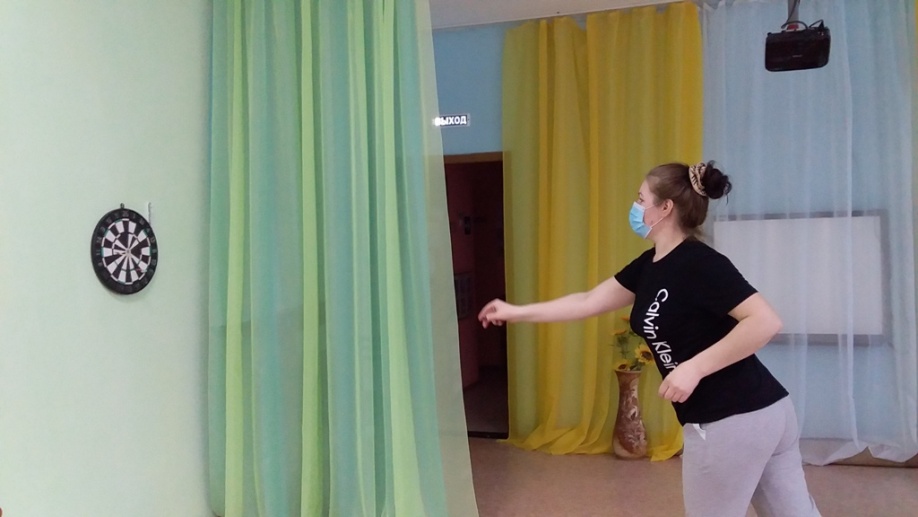 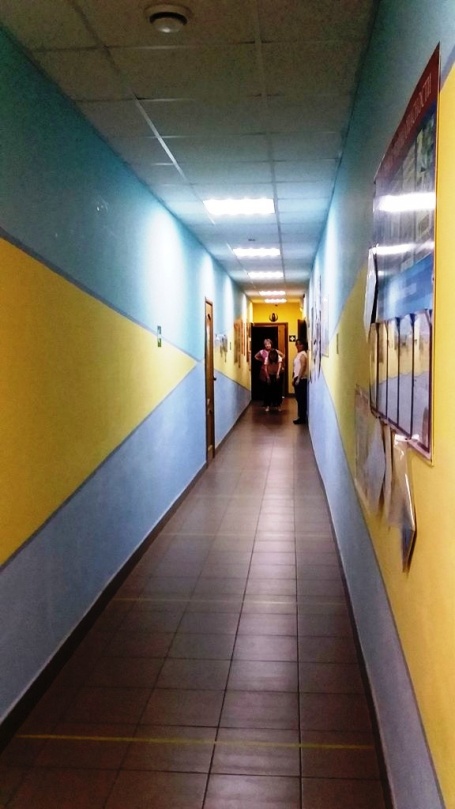 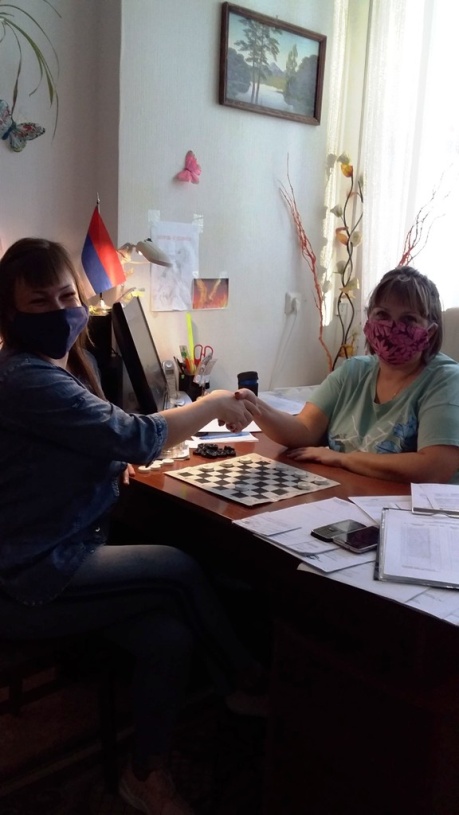 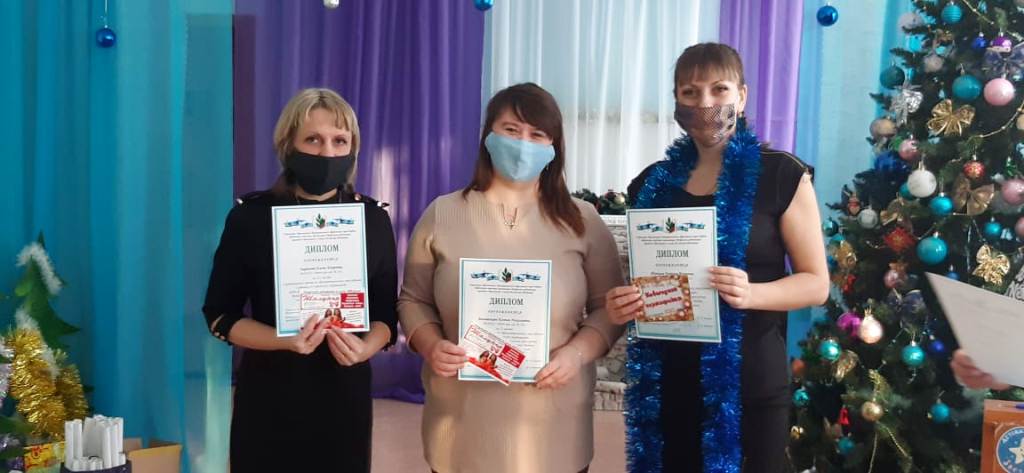 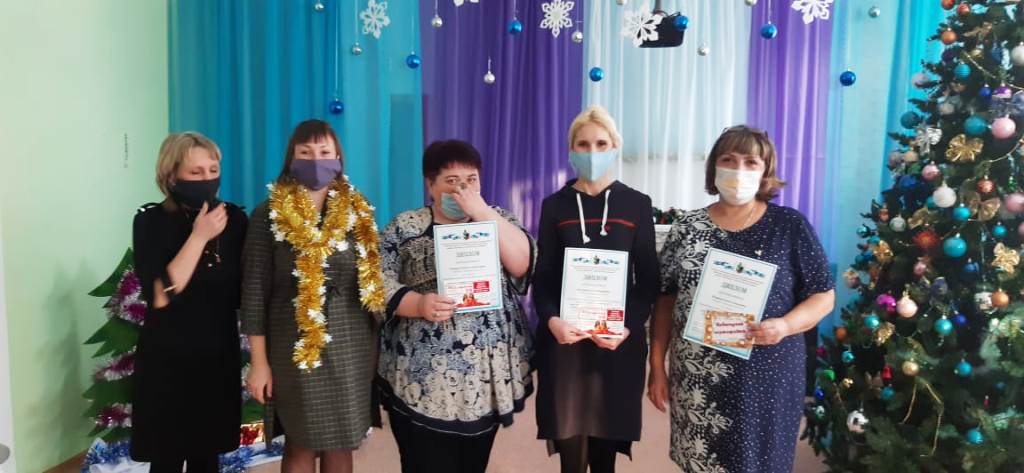 